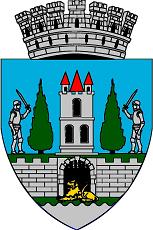   ROMÂNIA  JUDEŢUL SATU MARE  CONSILIUL LOCAL AL  MUNICIPIULUI SATU MARE         HOTĂRÂREA  Nr.42/27.02.2020privind aprobarea prețului, volumului și modalității de valorificare a masei lemnoase, parte din producția anului 2020, provenită din fondul forestier proprietate publică a municipiului Satu Mare, administrată de Ocolul Silvic Negrești Oaș          Consiliul Local al Municipiului Satu Mare întrunit în şedinţa ordinară din data de 27.02.2020,        Analizând proiectul de hotărâre înregistrat sub nr. 9798/ 18.02.2020,  referatul de aprobare al primarului municipiului Satu Mare, înregistrat sub nr. 9796/ 18.02.2020 în calitate de iniţiator, raportul de specialitate al Serviciul Fond Funciar și Legile Proprietății înregistrat sub nr. 9795/18.02.2020 și avizele comisiilor de specialitate ale Consiliului Local Satu Mare.Având în vedere solicitarea Ocolului Silvic Negrești Oaș nr. 470  /10.02.2020 înregistrată sub nr. 7914/10.02.2020 la Primăria municipiului Satu Mare.În baza prevederilor art. 1 lit. q), art. 4 alin (1), art. 6, art. 12, art. 20 alin (5), (6) și (7) precum si ale art. 45 alin (1),(12) și (13) din Regulamentului de valorificare a masei lemnoase din fondul forestier proprietate publică aprobat prin H.G. nr. 715/05.10.2017, cu modificările şi completările ulterioare.În conformitate cu prevederile art. 59 din Legea nr. 46/2008, Codul Silvic, republicat cu modificările şi completările ulterioare,Ţinând seama de prevederile Legii nr.24/2000 privind normele de tehnică legislativă pentru elaborarea actelor normative, republicată, cu modificările şi completările ulterioare,În temeiul prevederilor art. 129 alin. ( 2 ) lit. c), art. 139 alin. (3) lit. g) şi art. 196 alin. (1) lit. a) din O.U.G. nr. 57/2019 privind Codul administrativ, Consiliul local al municipiului Satu Mare,  adoptă prezentaHOTĂRÂRE:	Art. 1. Se aprobă recoltarea pentru anul de producție 2020 a unui volum de masă lemnoasă de 3.999 mc. din fondul forestier proprietate publică a municipiului Satu Mare, administrat de Ocolul Silvic Negrești Oaș.Art.2. Se aprobă prețurile de valorificare a masei lemnoase parte din producția anului 2020, prevăzută la art. 1, stabilite în condiții de piață, în funcție de specie sau grupa de specii, gradul de accesibilitate, sortiment, natura de produs, conform anexelor nr.1-3, care fac parte integrantă din prezenta hotărâre.
    	Art.3.  Se aprobă vânzarea directă către populație a masei lemnoase aprobate în anexa nr. 3 a prezentei.Art.4. Cu ducerea la îndeplinire a prezentei se încredinţează Primarul municipiului Satu Mare, Serviciul Fond Funciar și Legile Proprietății, Direcţia Economică din cadrul Aparatului de Specialitate al Primarului și Ocolul Silvic Negrești Oaș.            Art.5. Prezenta hotărâre se comunică, prin intermediul Secretarului general în termenul prevăzut de lege: Primarului municipiului Satu Mare, Instituţiei Prefectului judeţului Satu Mare, Ocolului Silvic Negrești Oaș, Serviciul Fond Funciar și Legile Proprietății, Direcţiei Economice din cadrul Aparatului de Specialitate al Primarului.Președinte de ședință,			                             Contrasemnează      Albu Adrian 					                   Secretar general,                                                                                        Mihaela Maria RacolţaPrezenta hotărâre a fost adoptată cu respectarea prevederilor art. 139 alin. (3) lit.g) din O.U.G. nr. 57/2019 privind Codul administrativ;Redactat în 6 exemplare originale            Total consilieri în funcţie23Nr. total al consilierilor prezenţi21Nr total al consilierilor absenţi2Voturi pentru21Voturi împotrivă0Abţineri0